融合报道、应用创新参评作品推荐表此表可从中国记协网（www.zgjx.cn）下载。作品标题Andrew Moody: Convincing the world（英国记者身患绝症却不愿离开中国：这就是我的家）Andrew Moody: Convincing the world（英国记者身患绝症却不愿离开中国：这就是我的家）Andrew Moody: Convincing the world（英国记者身患绝症却不愿离开中国：这就是我的家）Andrew Moody: Convincing the world（英国记者身患绝症却不愿离开中国：这就是我的家）Andrew Moody: Convincing the world（英国记者身患绝症却不愿离开中国：这就是我的家）Andrew Moody: Convincing the world（英国记者身患绝症却不愿离开中国：这就是我的家）参评项目国际传播-融合报道国际传播-融合报道国际传播-融合报道国际传播-融合报道国际传播-融合报道主创人员高启辉、樊子豪、李雪晴、陈颖群高启辉、樊子豪、李雪晴、陈颖群高启辉、樊子豪、李雪晴、陈颖群高启辉、樊子豪、李雪晴、陈颖群高启辉、樊子豪、李雪晴、陈颖群高启辉、樊子豪、李雪晴、陈颖群编辑集体（柯荣谊、何娜、左卓、张霄、陈智明、王珊珊、Ravi Shankar、何笑宇、张春燕、吴艳鹏、吕佳珊、曹梓楠、王建芬、郭凯、刘明、马驰）集体（柯荣谊、何娜、左卓、张霄、陈智明、王珊珊、Ravi Shankar、何笑宇、张春燕、吴艳鹏、吕佳珊、曹梓楠、王建芬、郭凯、刘明、马驰）集体（柯荣谊、何娜、左卓、张霄、陈智明、王珊珊、Ravi Shankar、何笑宇、张春燕、吴艳鹏、吕佳珊、曹梓楠、王建芬、郭凯、刘明、马驰）集体（柯荣谊、何娜、左卓、张霄、陈智明、王珊珊、Ravi Shankar、何笑宇、张春燕、吴艳鹏、吕佳珊、曹梓楠、王建芬、郭凯、刘明、马驰）集体（柯荣谊、何娜、左卓、张霄、陈智明、王珊珊、Ravi Shankar、何笑宇、张春燕、吴艳鹏、吕佳珊、曹梓楠、王建芬、郭凯、刘明、马驰）原创单位中国日报社中国日报社中国日报社中国日报社中国日报社中国日报社发布平台中国日报网、中国日报客户端、中国日报微博、微信、脸谱、推特等境内外社交媒体平台中国日报网、中国日报客户端、中国日报微博、微信、脸谱、推特等境内外社交媒体平台中国日报网、中国日报客户端、中国日报微博、微信、脸谱、推特等境内外社交媒体平台中国日报网、中国日报客户端、中国日报微博、微信、脸谱、推特等境内外社交媒体平台中国日报网、中国日报客户端、中国日报微博、微信、脸谱、推特等境内外社交媒体平台发布日期2021年10月8日10:462021年10月8日10:462021年10月8日10:462021年10月8日10:462021年10月8日10:462021年10月8日10:462021年10月8日10:462021年10月8日10:462021年10月8日10:462021年10月8日10:462021年10月8日10:462021年10月8日10:46作品链接和二维码https://www.chinadaily.com.cn/a/202110/08/WS615fb10ca310cdd39bc6d84c.html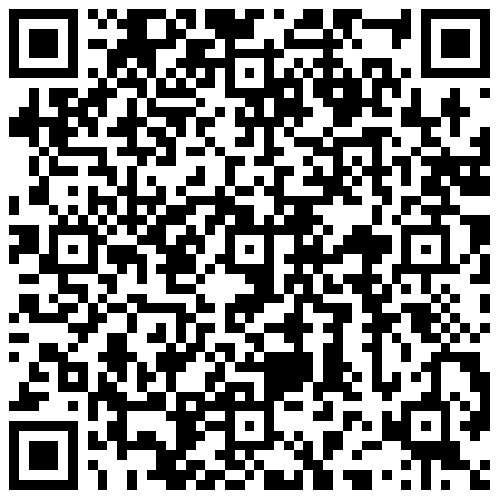 https://www.chinadaily.com.cn/a/202110/08/WS615fb10ca310cdd39bc6d84c.htmlhttps://www.chinadaily.com.cn/a/202110/08/WS615fb10ca310cdd39bc6d84c.htmlhttps://www.chinadaily.com.cn/a/202110/08/WS615fb10ca310cdd39bc6d84c.htmlhttps://www.chinadaily.com.cn/a/202110/08/WS615fb10ca310cdd39bc6d84c.htmlhttps://www.chinadaily.com.cn/a/202110/08/WS615fb10ca310cdd39bc6d84c.htmlhttps://www.chinadaily.com.cn/a/202110/08/WS615fb10ca310cdd39bc6d84c.htmlhttps://www.chinadaily.com.cn/a/202110/08/WS615fb10ca310cdd39bc6d84c.htmlhttps://www.chinadaily.com.cn/a/202110/08/WS615fb10ca310cdd39bc6d84c.htmlhttps://www.chinadaily.com.cn/a/202110/08/WS615fb10ca310cdd39bc6d84c.htmlhttps://www.chinadaily.com.cn/a/202110/08/WS615fb10ca310cdd39bc6d84c.htmlhttps://www.chinadaily.com.cn/a/202110/08/WS615fb10ca310cdd39bc6d84c.html作品简介（含采编过程）该报道由中国日报新时代斯诺工作室发起，组织报纸采编部门、网站、新媒体中心各有关团队合力打造，于2021年10月8日在中国日报、中国日报网、中国日报客户端、中国日报微博、微信、脸谱、推特等境内外社交媒体平台同步推出。报道主人公为中国日报已故英籍记者安德鲁·穆迪，2021年6月27日，他因渐冻症在北京去世，享年60岁。报道团队采访了穆迪的家人、主治医生、至交好友、同事等近三十人，同时获得穆迪家人授权，翻阅了其十年的日记，基于大量详尽采访和详实素材推出本片。报道从社交媒体传播的人物形象、内容与时长偏好出发，通过受访对象的回忆口述与动画加以展示，在短短4分26秒的时间内，以精炼的语言和巧妙的分镜设计，展现了穆迪对中国的认知发展全过程和他为中国对外传播事业做出的贡献，同时配发两篇人物特写（中、英文各一）和以其日记内容为主的另一短视频，真实反映他在华工作13年的心路历程与职业成就，特别是他积极传播习近平新时代中国特色社会主义思想、讲好新时代中国故事、与渐冻症斗争并忘我工作的感人事迹，树立了他“新时代斯诺”的光辉形象。该报道由中国日报新时代斯诺工作室发起，组织报纸采编部门、网站、新媒体中心各有关团队合力打造，于2021年10月8日在中国日报、中国日报网、中国日报客户端、中国日报微博、微信、脸谱、推特等境内外社交媒体平台同步推出。报道主人公为中国日报已故英籍记者安德鲁·穆迪，2021年6月27日，他因渐冻症在北京去世，享年60岁。报道团队采访了穆迪的家人、主治医生、至交好友、同事等近三十人，同时获得穆迪家人授权，翻阅了其十年的日记，基于大量详尽采访和详实素材推出本片。报道从社交媒体传播的人物形象、内容与时长偏好出发，通过受访对象的回忆口述与动画加以展示，在短短4分26秒的时间内，以精炼的语言和巧妙的分镜设计，展现了穆迪对中国的认知发展全过程和他为中国对外传播事业做出的贡献，同时配发两篇人物特写（中、英文各一）和以其日记内容为主的另一短视频，真实反映他在华工作13年的心路历程与职业成就，特别是他积极传播习近平新时代中国特色社会主义思想、讲好新时代中国故事、与渐冻症斗争并忘我工作的感人事迹，树立了他“新时代斯诺”的光辉形象。该报道由中国日报新时代斯诺工作室发起，组织报纸采编部门、网站、新媒体中心各有关团队合力打造，于2021年10月8日在中国日报、中国日报网、中国日报客户端、中国日报微博、微信、脸谱、推特等境内外社交媒体平台同步推出。报道主人公为中国日报已故英籍记者安德鲁·穆迪，2021年6月27日，他因渐冻症在北京去世，享年60岁。报道团队采访了穆迪的家人、主治医生、至交好友、同事等近三十人，同时获得穆迪家人授权，翻阅了其十年的日记，基于大量详尽采访和详实素材推出本片。报道从社交媒体传播的人物形象、内容与时长偏好出发，通过受访对象的回忆口述与动画加以展示，在短短4分26秒的时间内，以精炼的语言和巧妙的分镜设计，展现了穆迪对中国的认知发展全过程和他为中国对外传播事业做出的贡献，同时配发两篇人物特写（中、英文各一）和以其日记内容为主的另一短视频，真实反映他在华工作13年的心路历程与职业成就，特别是他积极传播习近平新时代中国特色社会主义思想、讲好新时代中国故事、与渐冻症斗争并忘我工作的感人事迹，树立了他“新时代斯诺”的光辉形象。该报道由中国日报新时代斯诺工作室发起，组织报纸采编部门、网站、新媒体中心各有关团队合力打造，于2021年10月8日在中国日报、中国日报网、中国日报客户端、中国日报微博、微信、脸谱、推特等境内外社交媒体平台同步推出。报道主人公为中国日报已故英籍记者安德鲁·穆迪，2021年6月27日，他因渐冻症在北京去世，享年60岁。报道团队采访了穆迪的家人、主治医生、至交好友、同事等近三十人，同时获得穆迪家人授权，翻阅了其十年的日记，基于大量详尽采访和详实素材推出本片。报道从社交媒体传播的人物形象、内容与时长偏好出发，通过受访对象的回忆口述与动画加以展示，在短短4分26秒的时间内，以精炼的语言和巧妙的分镜设计，展现了穆迪对中国的认知发展全过程和他为中国对外传播事业做出的贡献，同时配发两篇人物特写（中、英文各一）和以其日记内容为主的另一短视频，真实反映他在华工作13年的心路历程与职业成就，特别是他积极传播习近平新时代中国特色社会主义思想、讲好新时代中国故事、与渐冻症斗争并忘我工作的感人事迹，树立了他“新时代斯诺”的光辉形象。该报道由中国日报新时代斯诺工作室发起，组织报纸采编部门、网站、新媒体中心各有关团队合力打造，于2021年10月8日在中国日报、中国日报网、中国日报客户端、中国日报微博、微信、脸谱、推特等境内外社交媒体平台同步推出。报道主人公为中国日报已故英籍记者安德鲁·穆迪，2021年6月27日，他因渐冻症在北京去世，享年60岁。报道团队采访了穆迪的家人、主治医生、至交好友、同事等近三十人，同时获得穆迪家人授权，翻阅了其十年的日记，基于大量详尽采访和详实素材推出本片。报道从社交媒体传播的人物形象、内容与时长偏好出发，通过受访对象的回忆口述与动画加以展示，在短短4分26秒的时间内，以精炼的语言和巧妙的分镜设计，展现了穆迪对中国的认知发展全过程和他为中国对外传播事业做出的贡献，同时配发两篇人物特写（中、英文各一）和以其日记内容为主的另一短视频，真实反映他在华工作13年的心路历程与职业成就，特别是他积极传播习近平新时代中国特色社会主义思想、讲好新时代中国故事、与渐冻症斗争并忘我工作的感人事迹，树立了他“新时代斯诺”的光辉形象。该报道由中国日报新时代斯诺工作室发起，组织报纸采编部门、网站、新媒体中心各有关团队合力打造，于2021年10月8日在中国日报、中国日报网、中国日报客户端、中国日报微博、微信、脸谱、推特等境内外社交媒体平台同步推出。报道主人公为中国日报已故英籍记者安德鲁·穆迪，2021年6月27日，他因渐冻症在北京去世，享年60岁。报道团队采访了穆迪的家人、主治医生、至交好友、同事等近三十人，同时获得穆迪家人授权，翻阅了其十年的日记，基于大量详尽采访和详实素材推出本片。报道从社交媒体传播的人物形象、内容与时长偏好出发，通过受访对象的回忆口述与动画加以展示，在短短4分26秒的时间内，以精炼的语言和巧妙的分镜设计，展现了穆迪对中国的认知发展全过程和他为中国对外传播事业做出的贡献，同时配发两篇人物特写（中、英文各一）和以其日记内容为主的另一短视频，真实反映他在华工作13年的心路历程与职业成就，特别是他积极传播习近平新时代中国特色社会主义思想、讲好新时代中国故事、与渐冻症斗争并忘我工作的感人事迹，树立了他“新时代斯诺”的光辉形象。该报道由中国日报新时代斯诺工作室发起，组织报纸采编部门、网站、新媒体中心各有关团队合力打造，于2021年10月8日在中国日报、中国日报网、中国日报客户端、中国日报微博、微信、脸谱、推特等境内外社交媒体平台同步推出。报道主人公为中国日报已故英籍记者安德鲁·穆迪，2021年6月27日，他因渐冻症在北京去世，享年60岁。报道团队采访了穆迪的家人、主治医生、至交好友、同事等近三十人，同时获得穆迪家人授权，翻阅了其十年的日记，基于大量详尽采访和详实素材推出本片。报道从社交媒体传播的人物形象、内容与时长偏好出发，通过受访对象的回忆口述与动画加以展示，在短短4分26秒的时间内，以精炼的语言和巧妙的分镜设计，展现了穆迪对中国的认知发展全过程和他为中国对外传播事业做出的贡献，同时配发两篇人物特写（中、英文各一）和以其日记内容为主的另一短视频，真实反映他在华工作13年的心路历程与职业成就，特别是他积极传播习近平新时代中国特色社会主义思想、讲好新时代中国故事、与渐冻症斗争并忘我工作的感人事迹，树立了他“新时代斯诺”的光辉形象。该报道由中国日报新时代斯诺工作室发起，组织报纸采编部门、网站、新媒体中心各有关团队合力打造，于2021年10月8日在中国日报、中国日报网、中国日报客户端、中国日报微博、微信、脸谱、推特等境内外社交媒体平台同步推出。报道主人公为中国日报已故英籍记者安德鲁·穆迪，2021年6月27日，他因渐冻症在北京去世，享年60岁。报道团队采访了穆迪的家人、主治医生、至交好友、同事等近三十人，同时获得穆迪家人授权，翻阅了其十年的日记，基于大量详尽采访和详实素材推出本片。报道从社交媒体传播的人物形象、内容与时长偏好出发，通过受访对象的回忆口述与动画加以展示，在短短4分26秒的时间内，以精炼的语言和巧妙的分镜设计，展现了穆迪对中国的认知发展全过程和他为中国对外传播事业做出的贡献，同时配发两篇人物特写（中、英文各一）和以其日记内容为主的另一短视频，真实反映他在华工作13年的心路历程与职业成就，特别是他积极传播习近平新时代中国特色社会主义思想、讲好新时代中国故事、与渐冻症斗争并忘我工作的感人事迹，树立了他“新时代斯诺”的光辉形象。该报道由中国日报新时代斯诺工作室发起，组织报纸采编部门、网站、新媒体中心各有关团队合力打造，于2021年10月8日在中国日报、中国日报网、中国日报客户端、中国日报微博、微信、脸谱、推特等境内外社交媒体平台同步推出。报道主人公为中国日报已故英籍记者安德鲁·穆迪，2021年6月27日，他因渐冻症在北京去世，享年60岁。报道团队采访了穆迪的家人、主治医生、至交好友、同事等近三十人，同时获得穆迪家人授权，翻阅了其十年的日记，基于大量详尽采访和详实素材推出本片。报道从社交媒体传播的人物形象、内容与时长偏好出发，通过受访对象的回忆口述与动画加以展示，在短短4分26秒的时间内，以精炼的语言和巧妙的分镜设计，展现了穆迪对中国的认知发展全过程和他为中国对外传播事业做出的贡献，同时配发两篇人物特写（中、英文各一）和以其日记内容为主的另一短视频，真实反映他在华工作13年的心路历程与职业成就，特别是他积极传播习近平新时代中国特色社会主义思想、讲好新时代中国故事、与渐冻症斗争并忘我工作的感人事迹，树立了他“新时代斯诺”的光辉形象。该报道由中国日报新时代斯诺工作室发起，组织报纸采编部门、网站、新媒体中心各有关团队合力打造，于2021年10月8日在中国日报、中国日报网、中国日报客户端、中国日报微博、微信、脸谱、推特等境内外社交媒体平台同步推出。报道主人公为中国日报已故英籍记者安德鲁·穆迪，2021年6月27日，他因渐冻症在北京去世，享年60岁。报道团队采访了穆迪的家人、主治医生、至交好友、同事等近三十人，同时获得穆迪家人授权，翻阅了其十年的日记，基于大量详尽采访和详实素材推出本片。报道从社交媒体传播的人物形象、内容与时长偏好出发，通过受访对象的回忆口述与动画加以展示，在短短4分26秒的时间内，以精炼的语言和巧妙的分镜设计，展现了穆迪对中国的认知发展全过程和他为中国对外传播事业做出的贡献，同时配发两篇人物特写（中、英文各一）和以其日记内容为主的另一短视频，真实反映他在华工作13年的心路历程与职业成就，特别是他积极传播习近平新时代中国特色社会主义思想、讲好新时代中国故事、与渐冻症斗争并忘我工作的感人事迹，树立了他“新时代斯诺”的光辉形象。该报道由中国日报新时代斯诺工作室发起，组织报纸采编部门、网站、新媒体中心各有关团队合力打造，于2021年10月8日在中国日报、中国日报网、中国日报客户端、中国日报微博、微信、脸谱、推特等境内外社交媒体平台同步推出。报道主人公为中国日报已故英籍记者安德鲁·穆迪，2021年6月27日，他因渐冻症在北京去世，享年60岁。报道团队采访了穆迪的家人、主治医生、至交好友、同事等近三十人，同时获得穆迪家人授权，翻阅了其十年的日记，基于大量详尽采访和详实素材推出本片。报道从社交媒体传播的人物形象、内容与时长偏好出发，通过受访对象的回忆口述与动画加以展示，在短短4分26秒的时间内，以精炼的语言和巧妙的分镜设计，展现了穆迪对中国的认知发展全过程和他为中国对外传播事业做出的贡献，同时配发两篇人物特写（中、英文各一）和以其日记内容为主的另一短视频，真实反映他在华工作13年的心路历程与职业成就，特别是他积极传播习近平新时代中国特色社会主义思想、讲好新时代中国故事、与渐冻症斗争并忘我工作的感人事迹，树立了他“新时代斯诺”的光辉形象。该报道由中国日报新时代斯诺工作室发起，组织报纸采编部门、网站、新媒体中心各有关团队合力打造，于2021年10月8日在中国日报、中国日报网、中国日报客户端、中国日报微博、微信、脸谱、推特等境内外社交媒体平台同步推出。报道主人公为中国日报已故英籍记者安德鲁·穆迪，2021年6月27日，他因渐冻症在北京去世，享年60岁。报道团队采访了穆迪的家人、主治医生、至交好友、同事等近三十人，同时获得穆迪家人授权，翻阅了其十年的日记，基于大量详尽采访和详实素材推出本片。报道从社交媒体传播的人物形象、内容与时长偏好出发，通过受访对象的回忆口述与动画加以展示，在短短4分26秒的时间内，以精炼的语言和巧妙的分镜设计，展现了穆迪对中国的认知发展全过程和他为中国对外传播事业做出的贡献，同时配发两篇人物特写（中、英文各一）和以其日记内容为主的另一短视频，真实反映他在华工作13年的心路历程与职业成就，特别是他积极传播习近平新时代中国特色社会主义思想、讲好新时代中国故事、与渐冻症斗争并忘我工作的感人事迹，树立了他“新时代斯诺”的光辉形象。社会效果该作品发布后引发境内外舆论热烈反响，点击量迅速达3500多万，转发及互动量100多万，总传播量1.6亿，登上微博热搜榜和要闻榜、B站热门榜，环球网、中新网、人民日报海外版、中国周刊、香港中通社等媒体微博账号转载，微博原创话题#英国记者看不惯黑中国言论与好友翻脸#阅读量6369万，话题#英国记者身患绝症却不愿离开中国#阅读量2876万。该作品与配发的中、英文人物特写等报道形成传播合力，24小时内总传播量超2亿。中文特写获全网转发，人民网、央视网等主要中央网站、各商业网站转载或推广超200次，学习强国、今日头条、微博置顶推广；英文特写被维基百科、全球化智库网站等收录转引，英国伦敦国王学院中国研究院院长克里·布朗、中国驻英国大使郑泽光、中国驻英国大使馆、中国驻温哥华总领事馆等推特账号转发推荐。专家表示，穆迪是“新时代斯诺”，是“核心思想国际表达”的领军者、“联接中外沟通世界”的促进者和“人类命运共同体”倡议的践行者，他的逝世是“宣介中国”的重大损失，希望世界上更多人特别是年轻人像穆迪一样向世界展示真实中国；中外网友认为，穆迪是“在华西方记者的典范”，“这样一位国际友人足以叫他一声同志”，“值得中国人民永远纪念”。该作品发布后引发境内外舆论热烈反响，点击量迅速达3500多万，转发及互动量100多万，总传播量1.6亿，登上微博热搜榜和要闻榜、B站热门榜，环球网、中新网、人民日报海外版、中国周刊、香港中通社等媒体微博账号转载，微博原创话题#英国记者看不惯黑中国言论与好友翻脸#阅读量6369万，话题#英国记者身患绝症却不愿离开中国#阅读量2876万。该作品与配发的中、英文人物特写等报道形成传播合力，24小时内总传播量超2亿。中文特写获全网转发，人民网、央视网等主要中央网站、各商业网站转载或推广超200次，学习强国、今日头条、微博置顶推广；英文特写被维基百科、全球化智库网站等收录转引，英国伦敦国王学院中国研究院院长克里·布朗、中国驻英国大使郑泽光、中国驻英国大使馆、中国驻温哥华总领事馆等推特账号转发推荐。专家表示，穆迪是“新时代斯诺”，是“核心思想国际表达”的领军者、“联接中外沟通世界”的促进者和“人类命运共同体”倡议的践行者，他的逝世是“宣介中国”的重大损失，希望世界上更多人特别是年轻人像穆迪一样向世界展示真实中国；中外网友认为，穆迪是“在华西方记者的典范”，“这样一位国际友人足以叫他一声同志”，“值得中国人民永远纪念”。该作品发布后引发境内外舆论热烈反响，点击量迅速达3500多万，转发及互动量100多万，总传播量1.6亿，登上微博热搜榜和要闻榜、B站热门榜，环球网、中新网、人民日报海外版、中国周刊、香港中通社等媒体微博账号转载，微博原创话题#英国记者看不惯黑中国言论与好友翻脸#阅读量6369万，话题#英国记者身患绝症却不愿离开中国#阅读量2876万。该作品与配发的中、英文人物特写等报道形成传播合力，24小时内总传播量超2亿。中文特写获全网转发，人民网、央视网等主要中央网站、各商业网站转载或推广超200次，学习强国、今日头条、微博置顶推广；英文特写被维基百科、全球化智库网站等收录转引，英国伦敦国王学院中国研究院院长克里·布朗、中国驻英国大使郑泽光、中国驻英国大使馆、中国驻温哥华总领事馆等推特账号转发推荐。专家表示，穆迪是“新时代斯诺”，是“核心思想国际表达”的领军者、“联接中外沟通世界”的促进者和“人类命运共同体”倡议的践行者，他的逝世是“宣介中国”的重大损失，希望世界上更多人特别是年轻人像穆迪一样向世界展示真实中国；中外网友认为，穆迪是“在华西方记者的典范”，“这样一位国际友人足以叫他一声同志”，“值得中国人民永远纪念”。该作品发布后引发境内外舆论热烈反响，点击量迅速达3500多万，转发及互动量100多万，总传播量1.6亿，登上微博热搜榜和要闻榜、B站热门榜，环球网、中新网、人民日报海外版、中国周刊、香港中通社等媒体微博账号转载，微博原创话题#英国记者看不惯黑中国言论与好友翻脸#阅读量6369万，话题#英国记者身患绝症却不愿离开中国#阅读量2876万。该作品与配发的中、英文人物特写等报道形成传播合力，24小时内总传播量超2亿。中文特写获全网转发，人民网、央视网等主要中央网站、各商业网站转载或推广超200次，学习强国、今日头条、微博置顶推广；英文特写被维基百科、全球化智库网站等收录转引，英国伦敦国王学院中国研究院院长克里·布朗、中国驻英国大使郑泽光、中国驻英国大使馆、中国驻温哥华总领事馆等推特账号转发推荐。专家表示，穆迪是“新时代斯诺”，是“核心思想国际表达”的领军者、“联接中外沟通世界”的促进者和“人类命运共同体”倡议的践行者，他的逝世是“宣介中国”的重大损失，希望世界上更多人特别是年轻人像穆迪一样向世界展示真实中国；中外网友认为，穆迪是“在华西方记者的典范”，“这样一位国际友人足以叫他一声同志”，“值得中国人民永远纪念”。该作品发布后引发境内外舆论热烈反响，点击量迅速达3500多万，转发及互动量100多万，总传播量1.6亿，登上微博热搜榜和要闻榜、B站热门榜，环球网、中新网、人民日报海外版、中国周刊、香港中通社等媒体微博账号转载，微博原创话题#英国记者看不惯黑中国言论与好友翻脸#阅读量6369万，话题#英国记者身患绝症却不愿离开中国#阅读量2876万。该作品与配发的中、英文人物特写等报道形成传播合力，24小时内总传播量超2亿。中文特写获全网转发，人民网、央视网等主要中央网站、各商业网站转载或推广超200次，学习强国、今日头条、微博置顶推广；英文特写被维基百科、全球化智库网站等收录转引，英国伦敦国王学院中国研究院院长克里·布朗、中国驻英国大使郑泽光、中国驻英国大使馆、中国驻温哥华总领事馆等推特账号转发推荐。专家表示，穆迪是“新时代斯诺”，是“核心思想国际表达”的领军者、“联接中外沟通世界”的促进者和“人类命运共同体”倡议的践行者，他的逝世是“宣介中国”的重大损失，希望世界上更多人特别是年轻人像穆迪一样向世界展示真实中国；中外网友认为，穆迪是“在华西方记者的典范”，“这样一位国际友人足以叫他一声同志”，“值得中国人民永远纪念”。该作品发布后引发境内外舆论热烈反响，点击量迅速达3500多万，转发及互动量100多万，总传播量1.6亿，登上微博热搜榜和要闻榜、B站热门榜，环球网、中新网、人民日报海外版、中国周刊、香港中通社等媒体微博账号转载，微博原创话题#英国记者看不惯黑中国言论与好友翻脸#阅读量6369万，话题#英国记者身患绝症却不愿离开中国#阅读量2876万。该作品与配发的中、英文人物特写等报道形成传播合力，24小时内总传播量超2亿。中文特写获全网转发，人民网、央视网等主要中央网站、各商业网站转载或推广超200次，学习强国、今日头条、微博置顶推广；英文特写被维基百科、全球化智库网站等收录转引，英国伦敦国王学院中国研究院院长克里·布朗、中国驻英国大使郑泽光、中国驻英国大使馆、中国驻温哥华总领事馆等推特账号转发推荐。专家表示，穆迪是“新时代斯诺”，是“核心思想国际表达”的领军者、“联接中外沟通世界”的促进者和“人类命运共同体”倡议的践行者，他的逝世是“宣介中国”的重大损失，希望世界上更多人特别是年轻人像穆迪一样向世界展示真实中国；中外网友认为，穆迪是“在华西方记者的典范”，“这样一位国际友人足以叫他一声同志”，“值得中国人民永远纪念”。该作品发布后引发境内外舆论热烈反响，点击量迅速达3500多万，转发及互动量100多万，总传播量1.6亿，登上微博热搜榜和要闻榜、B站热门榜，环球网、中新网、人民日报海外版、中国周刊、香港中通社等媒体微博账号转载，微博原创话题#英国记者看不惯黑中国言论与好友翻脸#阅读量6369万，话题#英国记者身患绝症却不愿离开中国#阅读量2876万。该作品与配发的中、英文人物特写等报道形成传播合力，24小时内总传播量超2亿。中文特写获全网转发，人民网、央视网等主要中央网站、各商业网站转载或推广超200次，学习强国、今日头条、微博置顶推广；英文特写被维基百科、全球化智库网站等收录转引，英国伦敦国王学院中国研究院院长克里·布朗、中国驻英国大使郑泽光、中国驻英国大使馆、中国驻温哥华总领事馆等推特账号转发推荐。专家表示，穆迪是“新时代斯诺”，是“核心思想国际表达”的领军者、“联接中外沟通世界”的促进者和“人类命运共同体”倡议的践行者，他的逝世是“宣介中国”的重大损失，希望世界上更多人特别是年轻人像穆迪一样向世界展示真实中国；中外网友认为，穆迪是“在华西方记者的典范”，“这样一位国际友人足以叫他一声同志”，“值得中国人民永远纪念”。该作品发布后引发境内外舆论热烈反响，点击量迅速达3500多万，转发及互动量100多万，总传播量1.6亿，登上微博热搜榜和要闻榜、B站热门榜，环球网、中新网、人民日报海外版、中国周刊、香港中通社等媒体微博账号转载，微博原创话题#英国记者看不惯黑中国言论与好友翻脸#阅读量6369万，话题#英国记者身患绝症却不愿离开中国#阅读量2876万。该作品与配发的中、英文人物特写等报道形成传播合力，24小时内总传播量超2亿。中文特写获全网转发，人民网、央视网等主要中央网站、各商业网站转载或推广超200次，学习强国、今日头条、微博置顶推广；英文特写被维基百科、全球化智库网站等收录转引，英国伦敦国王学院中国研究院院长克里·布朗、中国驻英国大使郑泽光、中国驻英国大使馆、中国驻温哥华总领事馆等推特账号转发推荐。专家表示，穆迪是“新时代斯诺”，是“核心思想国际表达”的领军者、“联接中外沟通世界”的促进者和“人类命运共同体”倡议的践行者，他的逝世是“宣介中国”的重大损失，希望世界上更多人特别是年轻人像穆迪一样向世界展示真实中国；中外网友认为，穆迪是“在华西方记者的典范”，“这样一位国际友人足以叫他一声同志”，“值得中国人民永远纪念”。该作品发布后引发境内外舆论热烈反响，点击量迅速达3500多万，转发及互动量100多万，总传播量1.6亿，登上微博热搜榜和要闻榜、B站热门榜，环球网、中新网、人民日报海外版、中国周刊、香港中通社等媒体微博账号转载，微博原创话题#英国记者看不惯黑中国言论与好友翻脸#阅读量6369万，话题#英国记者身患绝症却不愿离开中国#阅读量2876万。该作品与配发的中、英文人物特写等报道形成传播合力，24小时内总传播量超2亿。中文特写获全网转发，人民网、央视网等主要中央网站、各商业网站转载或推广超200次，学习强国、今日头条、微博置顶推广；英文特写被维基百科、全球化智库网站等收录转引，英国伦敦国王学院中国研究院院长克里·布朗、中国驻英国大使郑泽光、中国驻英国大使馆、中国驻温哥华总领事馆等推特账号转发推荐。专家表示，穆迪是“新时代斯诺”，是“核心思想国际表达”的领军者、“联接中外沟通世界”的促进者和“人类命运共同体”倡议的践行者，他的逝世是“宣介中国”的重大损失，希望世界上更多人特别是年轻人像穆迪一样向世界展示真实中国；中外网友认为，穆迪是“在华西方记者的典范”，“这样一位国际友人足以叫他一声同志”，“值得中国人民永远纪念”。该作品发布后引发境内外舆论热烈反响，点击量迅速达3500多万，转发及互动量100多万，总传播量1.6亿，登上微博热搜榜和要闻榜、B站热门榜，环球网、中新网、人民日报海外版、中国周刊、香港中通社等媒体微博账号转载，微博原创话题#英国记者看不惯黑中国言论与好友翻脸#阅读量6369万，话题#英国记者身患绝症却不愿离开中国#阅读量2876万。该作品与配发的中、英文人物特写等报道形成传播合力，24小时内总传播量超2亿。中文特写获全网转发，人民网、央视网等主要中央网站、各商业网站转载或推广超200次，学习强国、今日头条、微博置顶推广；英文特写被维基百科、全球化智库网站等收录转引，英国伦敦国王学院中国研究院院长克里·布朗、中国驻英国大使郑泽光、中国驻英国大使馆、中国驻温哥华总领事馆等推特账号转发推荐。专家表示，穆迪是“新时代斯诺”，是“核心思想国际表达”的领军者、“联接中外沟通世界”的促进者和“人类命运共同体”倡议的践行者，他的逝世是“宣介中国”的重大损失，希望世界上更多人特别是年轻人像穆迪一样向世界展示真实中国；中外网友认为，穆迪是“在华西方记者的典范”，“这样一位国际友人足以叫他一声同志”，“值得中国人民永远纪念”。该作品发布后引发境内外舆论热烈反响，点击量迅速达3500多万，转发及互动量100多万，总传播量1.6亿，登上微博热搜榜和要闻榜、B站热门榜，环球网、中新网、人民日报海外版、中国周刊、香港中通社等媒体微博账号转载，微博原创话题#英国记者看不惯黑中国言论与好友翻脸#阅读量6369万，话题#英国记者身患绝症却不愿离开中国#阅读量2876万。该作品与配发的中、英文人物特写等报道形成传播合力，24小时内总传播量超2亿。中文特写获全网转发，人民网、央视网等主要中央网站、各商业网站转载或推广超200次，学习强国、今日头条、微博置顶推广；英文特写被维基百科、全球化智库网站等收录转引，英国伦敦国王学院中国研究院院长克里·布朗、中国驻英国大使郑泽光、中国驻英国大使馆、中国驻温哥华总领事馆等推特账号转发推荐。专家表示，穆迪是“新时代斯诺”，是“核心思想国际表达”的领军者、“联接中外沟通世界”的促进者和“人类命运共同体”倡议的践行者，他的逝世是“宣介中国”的重大损失，希望世界上更多人特别是年轻人像穆迪一样向世界展示真实中国；中外网友认为，穆迪是“在华西方记者的典范”，“这样一位国际友人足以叫他一声同志”，“值得中国人民永远纪念”。该作品发布后引发境内外舆论热烈反响，点击量迅速达3500多万，转发及互动量100多万，总传播量1.6亿，登上微博热搜榜和要闻榜、B站热门榜，环球网、中新网、人民日报海外版、中国周刊、香港中通社等媒体微博账号转载，微博原创话题#英国记者看不惯黑中国言论与好友翻脸#阅读量6369万，话题#英国记者身患绝症却不愿离开中国#阅读量2876万。该作品与配发的中、英文人物特写等报道形成传播合力，24小时内总传播量超2亿。中文特写获全网转发，人民网、央视网等主要中央网站、各商业网站转载或推广超200次，学习强国、今日头条、微博置顶推广；英文特写被维基百科、全球化智库网站等收录转引，英国伦敦国王学院中国研究院院长克里·布朗、中国驻英国大使郑泽光、中国驻英国大使馆、中国驻温哥华总领事馆等推特账号转发推荐。专家表示，穆迪是“新时代斯诺”，是“核心思想国际表达”的领军者、“联接中外沟通世界”的促进者和“人类命运共同体”倡议的践行者，他的逝世是“宣介中国”的重大损失，希望世界上更多人特别是年轻人像穆迪一样向世界展示真实中国；中外网友认为，穆迪是“在华西方记者的典范”，“这样一位国际友人足以叫他一声同志”，“值得中国人民永远纪念”。初评评语（推荐理由）中国日报新时代斯诺工作室是中国日报社贯彻落实习近平总书记“5·31”重要讲话和致中国日报创刊40周年贺信精神，充分发挥资深外籍专家和国际友人作用的创新举措。在工作室机制下，众多资深外籍专家和国际友人以斯诺为榜样，深入中国城乡感受新时代中国的发展变化，用他们的笔墨和镜头记录新时代中国，展示丰富多彩、生动立体的中国形象，为促进中国和世界的交流沟通作出了积极贡献。安德鲁·穆迪作为工作室核心创始成员和中国政府友谊奖获得者，他的故事不仅是一名优秀新闻工作者的感人事迹，更是对包括当前在华工作的广大外籍专家、海外知华友华人士等在内的广大有识之士为中国传递正能量的积极鼓舞，同时也是对西方部分媒体和个人对中国污名化的有力回击。该作品视角独特，通过受访对象讲述的大量翔实细节和真实故事，全面、真实展示了安德鲁·穆迪作为“新时代斯诺”高大、感人的人物形象，富于感染力；作品发布时，配发生动人物特写稿件和相关内容短视频，进一步提升了作品的政治高度，加深了人文关怀，该报道这一重要作用已受到业界和全球读者肯定，在境内外均取得良好传播效果并引发积极社会效应，国际传播与社交媒体传播效果突出。签名：                                                 （加盖单位公章）                               2022年  月  日中国日报新时代斯诺工作室是中国日报社贯彻落实习近平总书记“5·31”重要讲话和致中国日报创刊40周年贺信精神，充分发挥资深外籍专家和国际友人作用的创新举措。在工作室机制下，众多资深外籍专家和国际友人以斯诺为榜样，深入中国城乡感受新时代中国的发展变化，用他们的笔墨和镜头记录新时代中国，展示丰富多彩、生动立体的中国形象，为促进中国和世界的交流沟通作出了积极贡献。安德鲁·穆迪作为工作室核心创始成员和中国政府友谊奖获得者，他的故事不仅是一名优秀新闻工作者的感人事迹，更是对包括当前在华工作的广大外籍专家、海外知华友华人士等在内的广大有识之士为中国传递正能量的积极鼓舞，同时也是对西方部分媒体和个人对中国污名化的有力回击。该作品视角独特，通过受访对象讲述的大量翔实细节和真实故事，全面、真实展示了安德鲁·穆迪作为“新时代斯诺”高大、感人的人物形象，富于感染力；作品发布时，配发生动人物特写稿件和相关内容短视频，进一步提升了作品的政治高度，加深了人文关怀，该报道这一重要作用已受到业界和全球读者肯定，在境内外均取得良好传播效果并引发积极社会效应，国际传播与社交媒体传播效果突出。签名：                                                 （加盖单位公章）                               2022年  月  日中国日报新时代斯诺工作室是中国日报社贯彻落实习近平总书记“5·31”重要讲话和致中国日报创刊40周年贺信精神，充分发挥资深外籍专家和国际友人作用的创新举措。在工作室机制下，众多资深外籍专家和国际友人以斯诺为榜样，深入中国城乡感受新时代中国的发展变化，用他们的笔墨和镜头记录新时代中国，展示丰富多彩、生动立体的中国形象，为促进中国和世界的交流沟通作出了积极贡献。安德鲁·穆迪作为工作室核心创始成员和中国政府友谊奖获得者，他的故事不仅是一名优秀新闻工作者的感人事迹，更是对包括当前在华工作的广大外籍专家、海外知华友华人士等在内的广大有识之士为中国传递正能量的积极鼓舞，同时也是对西方部分媒体和个人对中国污名化的有力回击。该作品视角独特，通过受访对象讲述的大量翔实细节和真实故事，全面、真实展示了安德鲁·穆迪作为“新时代斯诺”高大、感人的人物形象，富于感染力；作品发布时，配发生动人物特写稿件和相关内容短视频，进一步提升了作品的政治高度，加深了人文关怀，该报道这一重要作用已受到业界和全球读者肯定，在境内外均取得良好传播效果并引发积极社会效应，国际传播与社交媒体传播效果突出。签名：                                                 （加盖单位公章）                               2022年  月  日中国日报新时代斯诺工作室是中国日报社贯彻落实习近平总书记“5·31”重要讲话和致中国日报创刊40周年贺信精神，充分发挥资深外籍专家和国际友人作用的创新举措。在工作室机制下，众多资深外籍专家和国际友人以斯诺为榜样，深入中国城乡感受新时代中国的发展变化，用他们的笔墨和镜头记录新时代中国，展示丰富多彩、生动立体的中国形象，为促进中国和世界的交流沟通作出了积极贡献。安德鲁·穆迪作为工作室核心创始成员和中国政府友谊奖获得者，他的故事不仅是一名优秀新闻工作者的感人事迹，更是对包括当前在华工作的广大外籍专家、海外知华友华人士等在内的广大有识之士为中国传递正能量的积极鼓舞，同时也是对西方部分媒体和个人对中国污名化的有力回击。该作品视角独特，通过受访对象讲述的大量翔实细节和真实故事，全面、真实展示了安德鲁·穆迪作为“新时代斯诺”高大、感人的人物形象，富于感染力；作品发布时，配发生动人物特写稿件和相关内容短视频，进一步提升了作品的政治高度，加深了人文关怀，该报道这一重要作用已受到业界和全球读者肯定，在境内外均取得良好传播效果并引发积极社会效应，国际传播与社交媒体传播效果突出。签名：                                                 （加盖单位公章）                               2022年  月  日中国日报新时代斯诺工作室是中国日报社贯彻落实习近平总书记“5·31”重要讲话和致中国日报创刊40周年贺信精神，充分发挥资深外籍专家和国际友人作用的创新举措。在工作室机制下，众多资深外籍专家和国际友人以斯诺为榜样，深入中国城乡感受新时代中国的发展变化，用他们的笔墨和镜头记录新时代中国，展示丰富多彩、生动立体的中国形象，为促进中国和世界的交流沟通作出了积极贡献。安德鲁·穆迪作为工作室核心创始成员和中国政府友谊奖获得者，他的故事不仅是一名优秀新闻工作者的感人事迹，更是对包括当前在华工作的广大外籍专家、海外知华友华人士等在内的广大有识之士为中国传递正能量的积极鼓舞，同时也是对西方部分媒体和个人对中国污名化的有力回击。该作品视角独特，通过受访对象讲述的大量翔实细节和真实故事，全面、真实展示了安德鲁·穆迪作为“新时代斯诺”高大、感人的人物形象，富于感染力；作品发布时，配发生动人物特写稿件和相关内容短视频，进一步提升了作品的政治高度，加深了人文关怀，该报道这一重要作用已受到业界和全球读者肯定，在境内外均取得良好传播效果并引发积极社会效应，国际传播与社交媒体传播效果突出。签名：                                                 （加盖单位公章）                               2022年  月  日中国日报新时代斯诺工作室是中国日报社贯彻落实习近平总书记“5·31”重要讲话和致中国日报创刊40周年贺信精神，充分发挥资深外籍专家和国际友人作用的创新举措。在工作室机制下，众多资深外籍专家和国际友人以斯诺为榜样，深入中国城乡感受新时代中国的发展变化，用他们的笔墨和镜头记录新时代中国，展示丰富多彩、生动立体的中国形象，为促进中国和世界的交流沟通作出了积极贡献。安德鲁·穆迪作为工作室核心创始成员和中国政府友谊奖获得者，他的故事不仅是一名优秀新闻工作者的感人事迹，更是对包括当前在华工作的广大外籍专家、海外知华友华人士等在内的广大有识之士为中国传递正能量的积极鼓舞，同时也是对西方部分媒体和个人对中国污名化的有力回击。该作品视角独特，通过受访对象讲述的大量翔实细节和真实故事，全面、真实展示了安德鲁·穆迪作为“新时代斯诺”高大、感人的人物形象，富于感染力；作品发布时，配发生动人物特写稿件和相关内容短视频，进一步提升了作品的政治高度，加深了人文关怀，该报道这一重要作用已受到业界和全球读者肯定，在境内外均取得良好传播效果并引发积极社会效应，国际传播与社交媒体传播效果突出。签名：                                                 （加盖单位公章）                               2022年  月  日中国日报新时代斯诺工作室是中国日报社贯彻落实习近平总书记“5·31”重要讲话和致中国日报创刊40周年贺信精神，充分发挥资深外籍专家和国际友人作用的创新举措。在工作室机制下，众多资深外籍专家和国际友人以斯诺为榜样，深入中国城乡感受新时代中国的发展变化，用他们的笔墨和镜头记录新时代中国，展示丰富多彩、生动立体的中国形象，为促进中国和世界的交流沟通作出了积极贡献。安德鲁·穆迪作为工作室核心创始成员和中国政府友谊奖获得者，他的故事不仅是一名优秀新闻工作者的感人事迹，更是对包括当前在华工作的广大外籍专家、海外知华友华人士等在内的广大有识之士为中国传递正能量的积极鼓舞，同时也是对西方部分媒体和个人对中国污名化的有力回击。该作品视角独特，通过受访对象讲述的大量翔实细节和真实故事，全面、真实展示了安德鲁·穆迪作为“新时代斯诺”高大、感人的人物形象，富于感染力；作品发布时，配发生动人物特写稿件和相关内容短视频，进一步提升了作品的政治高度，加深了人文关怀，该报道这一重要作用已受到业界和全球读者肯定，在境内外均取得良好传播效果并引发积极社会效应，国际传播与社交媒体传播效果突出。签名：                                                 （加盖单位公章）                               2022年  月  日中国日报新时代斯诺工作室是中国日报社贯彻落实习近平总书记“5·31”重要讲话和致中国日报创刊40周年贺信精神，充分发挥资深外籍专家和国际友人作用的创新举措。在工作室机制下，众多资深外籍专家和国际友人以斯诺为榜样，深入中国城乡感受新时代中国的发展变化，用他们的笔墨和镜头记录新时代中国，展示丰富多彩、生动立体的中国形象，为促进中国和世界的交流沟通作出了积极贡献。安德鲁·穆迪作为工作室核心创始成员和中国政府友谊奖获得者，他的故事不仅是一名优秀新闻工作者的感人事迹，更是对包括当前在华工作的广大外籍专家、海外知华友华人士等在内的广大有识之士为中国传递正能量的积极鼓舞，同时也是对西方部分媒体和个人对中国污名化的有力回击。该作品视角独特，通过受访对象讲述的大量翔实细节和真实故事，全面、真实展示了安德鲁·穆迪作为“新时代斯诺”高大、感人的人物形象，富于感染力；作品发布时，配发生动人物特写稿件和相关内容短视频，进一步提升了作品的政治高度，加深了人文关怀，该报道这一重要作用已受到业界和全球读者肯定，在境内外均取得良好传播效果并引发积极社会效应，国际传播与社交媒体传播效果突出。签名：                                                 （加盖单位公章）                               2022年  月  日中国日报新时代斯诺工作室是中国日报社贯彻落实习近平总书记“5·31”重要讲话和致中国日报创刊40周年贺信精神，充分发挥资深外籍专家和国际友人作用的创新举措。在工作室机制下，众多资深外籍专家和国际友人以斯诺为榜样，深入中国城乡感受新时代中国的发展变化，用他们的笔墨和镜头记录新时代中国，展示丰富多彩、生动立体的中国形象，为促进中国和世界的交流沟通作出了积极贡献。安德鲁·穆迪作为工作室核心创始成员和中国政府友谊奖获得者，他的故事不仅是一名优秀新闻工作者的感人事迹，更是对包括当前在华工作的广大外籍专家、海外知华友华人士等在内的广大有识之士为中国传递正能量的积极鼓舞，同时也是对西方部分媒体和个人对中国污名化的有力回击。该作品视角独特，通过受访对象讲述的大量翔实细节和真实故事，全面、真实展示了安德鲁·穆迪作为“新时代斯诺”高大、感人的人物形象，富于感染力；作品发布时，配发生动人物特写稿件和相关内容短视频，进一步提升了作品的政治高度，加深了人文关怀，该报道这一重要作用已受到业界和全球读者肯定，在境内外均取得良好传播效果并引发积极社会效应，国际传播与社交媒体传播效果突出。签名：                                                 （加盖单位公章）                               2022年  月  日中国日报新时代斯诺工作室是中国日报社贯彻落实习近平总书记“5·31”重要讲话和致中国日报创刊40周年贺信精神，充分发挥资深外籍专家和国际友人作用的创新举措。在工作室机制下，众多资深外籍专家和国际友人以斯诺为榜样，深入中国城乡感受新时代中国的发展变化，用他们的笔墨和镜头记录新时代中国，展示丰富多彩、生动立体的中国形象，为促进中国和世界的交流沟通作出了积极贡献。安德鲁·穆迪作为工作室核心创始成员和中国政府友谊奖获得者，他的故事不仅是一名优秀新闻工作者的感人事迹，更是对包括当前在华工作的广大外籍专家、海外知华友华人士等在内的广大有识之士为中国传递正能量的积极鼓舞，同时也是对西方部分媒体和个人对中国污名化的有力回击。该作品视角独特，通过受访对象讲述的大量翔实细节和真实故事，全面、真实展示了安德鲁·穆迪作为“新时代斯诺”高大、感人的人物形象，富于感染力；作品发布时，配发生动人物特写稿件和相关内容短视频，进一步提升了作品的政治高度，加深了人文关怀，该报道这一重要作用已受到业界和全球读者肯定，在境内外均取得良好传播效果并引发积极社会效应，国际传播与社交媒体传播效果突出。签名：                                                 （加盖单位公章）                               2022年  月  日中国日报新时代斯诺工作室是中国日报社贯彻落实习近平总书记“5·31”重要讲话和致中国日报创刊40周年贺信精神，充分发挥资深外籍专家和国际友人作用的创新举措。在工作室机制下，众多资深外籍专家和国际友人以斯诺为榜样，深入中国城乡感受新时代中国的发展变化，用他们的笔墨和镜头记录新时代中国，展示丰富多彩、生动立体的中国形象，为促进中国和世界的交流沟通作出了积极贡献。安德鲁·穆迪作为工作室核心创始成员和中国政府友谊奖获得者，他的故事不仅是一名优秀新闻工作者的感人事迹，更是对包括当前在华工作的广大外籍专家、海外知华友华人士等在内的广大有识之士为中国传递正能量的积极鼓舞，同时也是对西方部分媒体和个人对中国污名化的有力回击。该作品视角独特，通过受访对象讲述的大量翔实细节和真实故事，全面、真实展示了安德鲁·穆迪作为“新时代斯诺”高大、感人的人物形象，富于感染力；作品发布时，配发生动人物特写稿件和相关内容短视频，进一步提升了作品的政治高度，加深了人文关怀，该报道这一重要作用已受到业界和全球读者肯定，在境内外均取得良好传播效果并引发积极社会效应，国际传播与社交媒体传播效果突出。签名：                                                 （加盖单位公章）                               2022年  月  日中国日报新时代斯诺工作室是中国日报社贯彻落实习近平总书记“5·31”重要讲话和致中国日报创刊40周年贺信精神，充分发挥资深外籍专家和国际友人作用的创新举措。在工作室机制下，众多资深外籍专家和国际友人以斯诺为榜样，深入中国城乡感受新时代中国的发展变化，用他们的笔墨和镜头记录新时代中国，展示丰富多彩、生动立体的中国形象，为促进中国和世界的交流沟通作出了积极贡献。安德鲁·穆迪作为工作室核心创始成员和中国政府友谊奖获得者，他的故事不仅是一名优秀新闻工作者的感人事迹，更是对包括当前在华工作的广大外籍专家、海外知华友华人士等在内的广大有识之士为中国传递正能量的积极鼓舞，同时也是对西方部分媒体和个人对中国污名化的有力回击。该作品视角独特，通过受访对象讲述的大量翔实细节和真实故事，全面、真实展示了安德鲁·穆迪作为“新时代斯诺”高大、感人的人物形象，富于感染力；作品发布时，配发生动人物特写稿件和相关内容短视频，进一步提升了作品的政治高度，加深了人文关怀，该报道这一重要作用已受到业界和全球读者肯定，在境内外均取得良好传播效果并引发积极社会效应，国际传播与社交媒体传播效果突出。签名：                                                 （加盖单位公章）                               2022年  月  日联系人高启辉高启辉高启辉邮箱gaoqihui@chinadaily.com.cngaoqihui@chinadaily.com.cngaoqihui@chinadaily.com.cngaoqihui@chinadaily.com.cngaoqihui@chinadaily.com.cn手机1381099351413810993514地址北京市朝阳区惠新东街15号北京市朝阳区惠新东街15号北京市朝阳区惠新东街15号北京市朝阳区惠新东街15号北京市朝阳区惠新东街15号北京市朝阳区惠新东街15号北京市朝阳区惠新东街15号北京市朝阳区惠新东街15号北京市朝阳区惠新东街15号邮编100029100029以下仅自荐、他荐参评作品填写以下仅自荐、他荐参评作品填写以下仅自荐、他荐参评作品填写以下仅自荐、他荐参评作品填写以下仅自荐、他荐参评作品填写以下仅自荐、他荐参评作品填写以下仅自荐、他荐参评作品填写以下仅自荐、他荐参评作品填写以下仅自荐、他荐参评作品填写以下仅自荐、他荐参评作品填写以下仅自荐、他荐参评作品填写以下仅自荐、他荐参评作品填写以下仅自荐、他荐参评作品填写自荐作品所获奖项名称自荐作品所获奖项名称填报说明：省部级或中央主要新闻单位年度二等奖及以上新闻作品奖项填报说明：省部级或中央主要新闻单位年度二等奖及以上新闻作品奖项填报说明：省部级或中央主要新闻单位年度二等奖及以上新闻作品奖项填报说明：省部级或中央主要新闻单位年度二等奖及以上新闻作品奖项填报说明：省部级或中央主要新闻单位年度二等奖及以上新闻作品奖项填报说明：省部级或中央主要新闻单位年度二等奖及以上新闻作品奖项填报说明：省部级或中央主要新闻单位年度二等奖及以上新闻作品奖项填报说明：省部级或中央主要新闻单位年度二等奖及以上新闻作品奖项填报说明：省部级或中央主要新闻单位年度二等奖及以上新闻作品奖项填报说明：省部级或中央主要新闻单位年度二等奖及以上新闻作品奖项填报说明：省部级或中央主要新闻单位年度二等奖及以上新闻作品奖项推荐人姓名推荐人姓名单位及职称单位及职称单位及职称电话电话电话推荐人姓名推荐人姓名单位及职称单位及职称单位及职称电话电话电话联系人姓名联系人姓名手机手机手机电话电话电话推荐理由及推荐人意见推荐理由及推荐人意见推荐人（两人）签名：                自荐、他荐人签名：    （单位自荐、他荐的，由单位负责人签名并加盖单位公章）2022年    月    日                 2022年   月   日推荐人（两人）签名：                自荐、他荐人签名：    （单位自荐、他荐的，由单位负责人签名并加盖单位公章）2022年    月    日                 2022年   月   日推荐人（两人）签名：                自荐、他荐人签名：    （单位自荐、他荐的，由单位负责人签名并加盖单位公章）2022年    月    日                 2022年   月   日推荐人（两人）签名：                自荐、他荐人签名：    （单位自荐、他荐的，由单位负责人签名并加盖单位公章）2022年    月    日                 2022年   月   日推荐人（两人）签名：                自荐、他荐人签名：    （单位自荐、他荐的，由单位负责人签名并加盖单位公章）2022年    月    日                 2022年   月   日推荐人（两人）签名：                自荐、他荐人签名：    （单位自荐、他荐的，由单位负责人签名并加盖单位公章）2022年    月    日                 2022年   月   日推荐人（两人）签名：                自荐、他荐人签名：    （单位自荐、他荐的，由单位负责人签名并加盖单位公章）2022年    月    日                 2022年   月   日推荐人（两人）签名：                自荐、他荐人签名：    （单位自荐、他荐的，由单位负责人签名并加盖单位公章）2022年    月    日                 2022年   月   日推荐人（两人）签名：                自荐、他荐人签名：    （单位自荐、他荐的，由单位负责人签名并加盖单位公章）2022年    月    日                 2022年   月   日推荐人（两人）签名：                自荐、他荐人签名：    （单位自荐、他荐的，由单位负责人签名并加盖单位公章）2022年    月    日                 2022年   月   日推荐人（两人）签名：                自荐、他荐人签名：    （单位自荐、他荐的，由单位负责人签名并加盖单位公章）2022年    月    日                 2022年   月   日审核单位意见审核单位意见填报说明：自荐、他荐人所在的省级记协、中央新闻单位、中国行业报协会等负责对作品政治方向、舆论导向、业务水平及报送材料审核把关并盖章确认。                                                  （加盖单位公章）                                               2022年    月    日填报说明：自荐、他荐人所在的省级记协、中央新闻单位、中国行业报协会等负责对作品政治方向、舆论导向、业务水平及报送材料审核把关并盖章确认。                                                  （加盖单位公章）                                               2022年    月    日填报说明：自荐、他荐人所在的省级记协、中央新闻单位、中国行业报协会等负责对作品政治方向、舆论导向、业务水平及报送材料审核把关并盖章确认。                                                  （加盖单位公章）                                               2022年    月    日填报说明：自荐、他荐人所在的省级记协、中央新闻单位、中国行业报协会等负责对作品政治方向、舆论导向、业务水平及报送材料审核把关并盖章确认。                                                  （加盖单位公章）                                               2022年    月    日填报说明：自荐、他荐人所在的省级记协、中央新闻单位、中国行业报协会等负责对作品政治方向、舆论导向、业务水平及报送材料审核把关并盖章确认。                                                  （加盖单位公章）                                               2022年    月    日填报说明：自荐、他荐人所在的省级记协、中央新闻单位、中国行业报协会等负责对作品政治方向、舆论导向、业务水平及报送材料审核把关并盖章确认。                                                  （加盖单位公章）                                               2022年    月    日填报说明：自荐、他荐人所在的省级记协、中央新闻单位、中国行业报协会等负责对作品政治方向、舆论导向、业务水平及报送材料审核把关并盖章确认。                                                  （加盖单位公章）                                               2022年    月    日填报说明：自荐、他荐人所在的省级记协、中央新闻单位、中国行业报协会等负责对作品政治方向、舆论导向、业务水平及报送材料审核把关并盖章确认。                                                  （加盖单位公章）                                               2022年    月    日填报说明：自荐、他荐人所在的省级记协、中央新闻单位、中国行业报协会等负责对作品政治方向、舆论导向、业务水平及报送材料审核把关并盖章确认。                                                  （加盖单位公章）                                               2022年    月    日填报说明：自荐、他荐人所在的省级记协、中央新闻单位、中国行业报协会等负责对作品政治方向、舆论导向、业务水平及报送材料审核把关并盖章确认。                                                  （加盖单位公章）                                               2022年    月    日填报说明：自荐、他荐人所在的省级记协、中央新闻单位、中国行业报协会等负责对作品政治方向、舆论导向、业务水平及报送材料审核把关并盖章确认。                                                  （加盖单位公章）                                               2022年    月    日